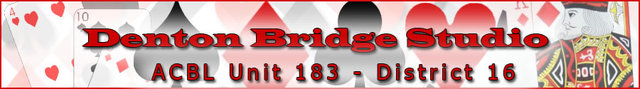 Denton Bridge StudioParticipation Guidelines & Waiver of LiabilityAcknowledging that there remains controversy, even within the CDC, about the risk and safety protocols for vaccinations and duration/level of protection, that the vaccines are approved by the CDC for emergency-use, that for various reasons some participants choose not to, or cannot, receive a vaccine, and that the CDC has determined that surfaces or objects carry a low risk of infection, I agree to the following: Show evidence with my CDC vaccination card (bring vaccination card or picture), that I have been vaccinated for COVID-19, upon initial entry to any games at Denton Bridge Studio. If I forget my proof of vaccination, I understand I won’t be allowed to play.Have my temperature taken before entering facility.To remain home with any symptom of COVID-19, such as a cough, fever, nausea, or other illness. (Note: as of Feb. 2021, the CDC had not identified all possible symptoms.) Wear a mask or face shield is recommended but optional. I will bring my own mask if I choose to wear one. Hand sanitizing will be done when entering the facility, after eating and after each round played. When touching community items, you can't sanitize enough for your own safety. Denton Bridge Studio will have all sanitizing supplies available for use. It is recommended that each player sanitize their hands between rounds.To turn away from the table to cough or sneeze and cough or sneeze into the elbow if mask or shield is removed. The playing tables will be spaced at a social distance. Each table is a small gathering “cell” for social distancing, and each of the 4 players at each table will be approximately 3-4 feet from 2 adjacent participants. Again, it is recommended that you wear masks when playing. No items will be on the playing area other than cards and bidding cards. All other items shall be placed in the purse cubby or on the small tables to the side of the playing table.To play at each table with the understanding that objects such as card tables, bid boxes, boards, cards, chairs and door handles are not sanitized to some degree.No food or open containers are permitted at the playing table. All drinks must have lids. There will be no ice or coffee provided at the studio until further notice.All paper trash will be thrown in the small trash cans and any food items will be thrown away in the large trash cans. Anyone taking a short, designated lunch break will eat at designated tables and not eat in the playing site. Anyone taking a break is responsible for wiping down the table that they occupied and throw trash in the appropriate trash bins.When the game is over, North will sterilize the scoring device with a sterile wipe and the remaining players will be responsible for wiping down the playing table and side tables with provided wipes. Participant Waiver & Agreement I agree to the above Participation Guidelines approved by the Denton Bridge Studio Board of Directors. I understand that the only evidence provided by participants for vaccination is the card or picture of the card shown at initial entry and temperatures taken, that the Club will annotate such, and that Denton Bridge Studio has not separately verified the authenticity. I choose to participate knowing this.  I am playing at my own risk and I shall not hold the Playing Facility, Denton Bridge Studio, any Denton Bridge Studio BOD or member, nor any game participant liable if I should be diagnosed with COVID-19. Player’s Printed Name ______________________________________ Player’s Signature _________________________________________ Date ________________________ 